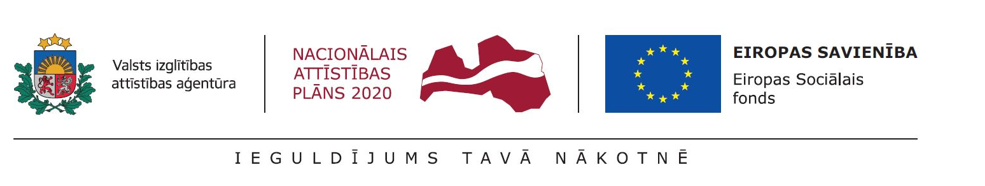  01.11.2018.  7.klašu 33 skolēni piedalījās KAA pasākumā “Profesiju kaleidoskops”, plašinot priekšstatu par darba pasauli- iepazīstot IT speciālista, psihologa, sabiedrisko attiecību speciālista, policista, bibliotekāra, agronoma  profesijas,  dažādus  karjeras  ceļus. Diskutējot ar dažādu profesiju pārstāvjiem, skolēniem veidojās izpratne par darba vidi, ikdienas amata pienākumiem, nepieciešamo izglītību, spējām un prasmēm attiecīgajā darbības jomā. Novērtējot pasākumu, kā interesantāko aspektu un vērtīgāko ieguvumu skolēni  atzina profesionāļu karjeras stāstus un  ieteikumus no viņu personiskās pieredzes.  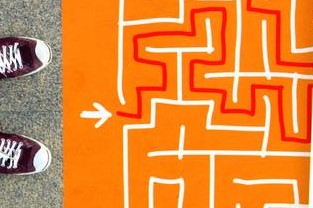 Kā norādīja lielākā daļa pasākuma dalībnieku, tas palīdzēja saprast, kurā jomā vēlētos vai nevēlētos strādāt nākotnē, lika padomāt par savām interesēm un spējām saistībā ar iespējamo nākotnes profesiju. Skolēni  bija ieinteresēti  arī patstāvīgi  papildināt savas zināšanas par profesiju daudzveidību, izmantojot interneta vietni  www.profesijupasaule.lv un citus izziņas avotus.